Graduate Student Handbook2020-2021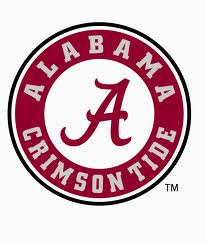 Department OfBiological SciencesTuscaloosa, AlabamaMessage from the Chair:Welcome! We are pleased that you are a part of our Department. We hope that your years here will be both productive and exciting. Our goal is to help you gain the skills and knowledge that you will need to be competitive for the next step in your chosen career path. And, if you are uncertain what that career path should be, we will introduce you to the many exciting career opportunities in our rapidly advancing discipline.The Biological Sciences faculty here at the University of Alabama have a wide range of research interests and expertise, including cell and molecular biology, computational biology, conservation biology, ecology, evolution, genetics, marine science, neurobiology, physiology, systematics, and more! While we want you to have a strong research focus, I cannot emphasize enough the importance of acquiring breadth as well as depth in your education here. Advances in technology and in biological knowledge are breaking down the barriers between the many biology disciplines. To be successful, you (and we) will necessarily become increasingly interdisciplinary in our research expertise. Just as research and career options 10-15 years in the past are quite different in many ways from Biology today, I suspect that Biology 10-15 years in the future will have technological capabilities that allow biologists to answer questions we cannot even imagine today. So we encourage you to get to know the faculty and graduate students throughout the Department. We also encourage you to be engaged and active in your Graduate Student Association. Ultimately, your education and research training are in your own hands, and you will learn, if you do not know already, that the scientific enterprise is a communal affair. Your interactions with other scientists, as much as your hard work and intelligence, are essential for your success now, and in the future.So whether your future lies in teaching, applied or basic research, or any of the many other career options, you officially set out on that path with your entry into our graduate program, and we are excited to have the privilege of helping you navigate!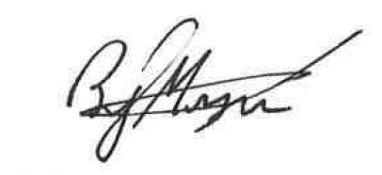 Behzad Mortazavi, Ph.D.Department Chair, ProfessorAugust 2020The Capstone Creed of the University of Alabama"As a member of the University of Alabama community, I will pursue knowledge; act with fairness, honesty, and respect; foster individual and civic responsibility; and strive for excellence.”GRADUATE STUDENT RESPONSIBILITIESAs a graduate student in the Department of Biological Sciences, each student is responsible for his or her overall program of study and progress toward degree. This includes adherence to all deadlines, milestones and curriculum requirements. Their primary advisor and committee members will advise students throughout their graduate tenure. However, it is incumbent on each student to be familiar with all requirements and take the primary responsibility of meeting these milestones. Failure to do so will result in disciplinary actions as defined in the sections below.*All appropriate graduate forms must be submitted through the Graduate Program Office in SEC 1325. Scanned copies of each form submitted to the Graduate Program Office will be placed in each graduate student’s UA-Box folder. Students should confirm that these copies have been uploaded to their UA-Box folder.Graduate Handbook WaiverAs a graduate student in the Department of Biological Sciences, I affirm that I have read in its entirety and understand the requirements detailed in this Graduate Student Handbook. I further acknowledge that I am the principle party responsible for monitoring and adhering to the deadlines and requirements set forth within the handbook.Name (printed): ____________________________  CWID: ______________________Signature: ________________________________   Date: _______________________This document must be submitted to the graduate office within the second week of starting the graduate program.   All students should maintain a copy for their records and check their UA Box folder for an additional copy of this document. Table of Contents The Graduate Program	6Expectations for Graduate Student Training 	9Maintaining Good Standing 	10Description of Graduate Programs	13Degree requirements	14A. M.S. Degree, Plan I (with thesis) 	14B. M.S. Degree, Plan II (without thesis) 	21C. M.A. Degree ……………………………………………………………….. 29D. Ph.D. Degree 	35
Changing Programs 	46Choosing a Research Mentor and Laboratory	47Financial Assistance 	49Forms 	50Examination Guidelines	52Program Contacts 	57The Graduate Program	The primary aim of our graduate program in the Department of Biological Sciences is to foster your development as a scientist by providing you with a strong technical background, a sound grasp of current scientific problems and the analytical skills needed to address such problems. We also want to instill in you a motivation to continued learning, which we hope will permit you to define and solve new kinds of research problems during your professional career. Upon graduating, you will move on to positions in academia, industry, and government. We welcome your input on our graduate program. Your suggestions will assist us in further developing our program to remain at the cutting edge of science. Department of Biological Sciences Graduate Committee 	The Department of Biological Sciences (BSC) Graduate Committee consists of faculty members representing diverse research areas in the department. The Chair of the BSC Department also takes part in this committee as an ex officio member. This committee has specific responsibilities for establishing and administering graduate degree requirements, recommending admission of students into the program, and facilitating and implementing new policies in conjunction with the Chair of the Department.The Graduate Committee also coordinates graduate recruiting efforts and serves as a resource and liaison for graduate students in the department. BSC graduate students with concerns regarding any issues related to curriculum, assistantships or progress toward degree should direct those concerns directly to this committee.Graduate School The general rules and regulations governing all UA graduate students are found at the Graduate School web page: https://catalog.ua.edu/graduate.  The Department of Biological Sciences has additional requirements for all biological science graduate students.  Any instance where the Graduate School website and the Biological Sciences Graduate Student Handbook differ the Biological Sciences Graduate Student Handbook will overrule the Graduate School website.Courses Offered	Catalog descriptions of all courses offered may be found online at: https://catalog.ua.edu/graduate. In general, courses numbered 400-499 are primarily for advanced undergraduate students, while courses numbered 5xx or 6xx are intended for graduate students. Coursework below the 400 level will not be accepted for graduate credit.For MS students: A maximum of 6 semester hours of 400-level course credit may be accepted for a master's degree only if all the following apply:The 400-level courses taken are outside the Biological Sciences Department.The department offering the 400-level course offers a graduate degree.The 400-level course must carry appropriate extra work to be counted for graduate credit. Appropriate documentation from the course instructor must be provided to and approved by the student’s committee. The necessary Graduate credit transfer request form must be approved by the department and Graduate School prior to the semester in which the 400-level coursework will be taken. See: https://graduate.ua.edu/forms.For Ph.D. students: No 400-level courses may be accepted for a Ph.D. degree.General Policies and Requirements	The BSC Department is constantly evolving and the graduate program must occasionally change to meet any needs that may arise. As a result, policies in this handbook may change during your graduate studies. BSC graduate students will always have the option of graduating under the course requirements in effect when entering the program. However, all other changes to the policies outlined in the handbook (e.g., deadlines, disciplinary actions, methods of progress review, administration of qualifying exams/defense etc.) will pertain to all current graduate students.Departmental Seminar (Graduate Research Seminar)	Regular departmental seminars are an important part of graduate education and all graduate students are required to register for and attend the weekly departmental seminar, enrolling in BSC 601 (Biological Sciences Seminar) each semester they are in residence at the Tuscaloosa campus. The purpose of the weekly graduate student seminar is to ensure that all graduate students are familiar with the breadth of current biological research. Students receive pass/fail for each semester. Additionally, sometime during each student’s last two semesters they are expected to participate by presenting their research in consultation with their faculty advisor and the BSC 601 course instructor. It is incumbent on students to initiate this process and schedule a presentation date with the seminar committee the semester prior to their presentation.Grades and Credit Hours	Each graduate student must maintain a minimum grade point average of 3.0 to remain in good academic standing. All graduate students must maintain a minimum of 9 credit hours during fall and spring semesters to maintain full time status - excluding credit hours awarded for service as a Graduate Teaching Assistant (GTA). Students may register for a maximum of 15 semester hours, inclusive of credit hours awarded for service as a (GTA). Graduate Students must be full time students in order to receive Graduate Teaching Assistantships (GTA’s) and Graduate Research Assistantships (GRA’s). Please note that our requirements differ from the minimum number of credit hours required by the Graduate School.  
Transfer of Credit from Other InstitutionsM.S. students can request the transfer of up to 12 credit hours of graduate courses taken at other institutions. Ph.D. students can request the transfer of up to 24 credit hours of graduate courses taken at other institutions. See the Graduate School Catalog for current policies: https://catalog.ua.edu/graduate.  Overview of the Handbook	The handbook is divided into multiple sections. Please read the section appropriate to your degree of study [M.S. (Plan I or Plan II), M.A., or Ph.D.].  The specific sections contain step-by-step descriptions of the milestones that must be completed to obtain the degree.  A timeline is included showing when each milestone should be completed. It is each graduate student’s responsibility to be aware of these milestones and their associated deadlines and make all preparations to complete these critical steps toward degree completion. Links to the various forms that must be filed to report completion of each task and milestone are provided and are available on the departmental website (http://bsc.ua.edu) hardcopy examples are available in the graduate program office. All graduate school forms are also available at http://bsc.ua.edu/forms-for-graduate-students. The final 3 sections provide general information on financial aid and guidance for students on choosing a research mentor or seeking to change between research laboratories or degrees. This Graduate Student Handbook is an essential supplement to the University of Alabama Graduate Catalog and intended primarily to detail requirements specific to the Biological Sciences Graduate Program. As such, students should also refer to the Graduate Catalog for information regarding all general requirements of the Graduate School (see http://catalog.ua.edu/catalog).Expectations for Graduate Student TrainingThe following expectations are given to ensure that students understand the importance of various activities that span research, teaching, and service - the hallmarks of academia.All students are encouraged to become active members of the Department of Biological Sciences by participating in its various academic and social activities. In addition to the required seminar attendance (BSC 601) students should also attend other departmental seminars (e.g., faculty job seminars and visiting scholars). Such seminars and research talks provide in-depth knowledge of the biological sciences and provide opportunities to network with invited seminar speakers (i.e., potential employers), fellow graduate students, and departmental faculty. All students are encouraged to attend and present their research at regional, national and/or international meetings in their field of expertise. These activities provide additional and important opportunities to network with prospective employers as well as gain experience in showcasing research projects to experts in the field. These meetings are also an opportunity to establish collaborations with colleagues. To help fund travel to such conferences graduate students are encouraged to complete applications to the Graduate School’s Research and Travel Support Fund for Graduate Students (http://graduate.ua.edu/students/financial-support/). Reminders will be sent out during the academic year for application requests.All students should endeavor to submit at least one peer-reviewed paper from their graduate studies at UA to a research journal. M.S. advisors may make this a mandatory requirement. Prior to the dissertation defense, all students in the Ph.D. program must submit for publication to a peer-reviewed journal at least one first-author manuscript containing data produced by the student during enrollment in the Ph.D. program. Students are required to submit proof of submission or publication to the department at the time their dissertation is submitted for public review (see PhD timeline).Students are encouraged to actively seek funding (external to the Department of Biological Sciences) for their research by submitting grant and fellowship applications.Students are expected to carry out their assigned teaching and research duties by completing all required activities including, but not limited to, attending laboratory preparation meetings, completing grading assignments in an accurate and timely manner, completing proctoring assignments, attending research laboratory meetings and completing research assignments in an accurate and timely manner.Students should engage in service activities (meeting prospective graduate students, faculty interviews, guest speaker lunches, educational outreach, etc.).MAINTAINING GOOD STANDINGScholastic requirementsGraduate students are required to meet high standards of scholastic performance.  A minimum of 75% of all graduate course work must be passed with a grade of "B" or better.  A student whose graduate GPA falls below 3.0 shall be placed on Academic Warning. While on warning, the student is not eligible to apply for candidacy for a degree or hold a Graduate Assistantship. Any student on Academic Warning must restore an overall 3.0 GPA upon completion of the next 12 hours of graduate courses following the semester in which the GPA drops below 3.0. Failure to do so will result in Academic Suspension (dismissal) from the Graduate School.Conditionally admitted students who fail to establish a 3.0 GPA in their first attempted 12 hours of graduate course work will receive Academic Suspension (dismissal) from the Graduate School. If the 12 hours are completed in a term in which the total credits exceed 12, the evaluation is made on the basis of all graduate-level work completed at the end of that term of enrollment.These are Graduate School requirements, as specified in the Graduate Catalog (https://catalog.ua.edu)"I" (incomplete) or "N" (no grade submitted) grades"I" and "N" grades are calculated in the student's overall grade point average as an "F."  They must be removed within four weeks during the next term of enrollment if the student's overall grade point average drops below a 3.0 as a result of the “I” or “N” grade(s).  Conditionally admitted students in their first year who fail to bring their overall GPA back up to a 3.0 or better by removing the "I" or "N" within the four weeks will earn Academic Suspension (dismissal) from the Graduate School.  Graduate students with good academic standing who fail to bring their overall GPA back up to 3.0 or better by removing the "I" or "N" grade(s) within the four weeks will earn Academic Warning.  Academic Warning must be removed by raising the overall grade point average to 3.0 or better during the 12 hours of graduate work immediately following the period in which the warning was earned.  Failure to do so will result in Academic Suspension (dismissal) from the Graduate School (https://catalog.ua.edu).Graduate School Workshop, Legal Training and OrientationThe first activity for all new GTAs is the Graduate School’s Workshop for New Graduate Teaching Assistants. New students will be contacted by the Graduate School to schedule participation. All students supported by Graduate Teaching Assistantships (GTAs) are expected to perform diverse professional duties.  Examples include but are not limited to attending laboratory prep meetings, meeting all proctoring assignments, and grading exams in a timely manner. To ensure that all graduate students begin this phase of their career with appropriate instruction in research methodology, practices and ethics, all first year students are required to enroll in the Intro to Grad Studies course (BSC 505). Additionally, the College of Arts and Sciences requires that all GTAs receive legal training every other year. At the beginning of each Fall semester, legal training sessions will be conducted by the College. Announcements and invitations to participate will be e-mailed at this time.   In addition to departmental orientation that takes place at the beginning of each Fall semester for new graduate students, the University of Alabama Graduate School conducts an annual Graduate Orientation and Welcome (GROW) program the first week of school in both August and January. This orientation process familiarizes students with resources beyond the department and is strongly recommended for all incoming graduate students. Each semester an e-mail invitation will be sent to all new students and more information concerning the scope of GROW can be found here: https://graduate.ua.edu/about/our-students/grow.Seminar coursesAll graduate students are required to register for BSC 601 Biological Sciences Seminar every semester during their enrollment in the program when in residence at the Tuscaloosa campus. In addition, students also have the option to attend and participate in literature-based seminar courses (examples are BSC 603 [Current Topics in Molecular Biology], BSC 584 [Aquatic Biology Seminar]).  Formal registration for these courses is not mandatory for participation.  However, with approval of his/her graduate committee, a student may register for credit in these courses and apply up to but no more than a total of four credits hours towards the letter grade based coursework required for the completion of an M.S. or Ph.D. degree. WithdrawalThe University’s withdrawal policies can be found on the Student Account Services website (https://studentaccounts.ua.edu/withdrawal-from-the-university/). For a medical withdrawal, the student must contact University Health Service (https://shc.ua.edu). A medical withdrawal cannot be granted if the graduate student has taken any final examinations or equivalents (final papers, final projects, or similar assignments) for the semester for which a withdrawal is being requested. The procedures for a medical withdrawal are available by contacting University Health Service (348-6262) and here: https://shc.ua.edu/medical-withdrawal/.Research progressStudents are required to make consistent progress toward research goals as defined by their research proposal and their Graduate Advisory Committee. As detailed in the appropriate sections (below) yearly progress reviews, committee evaluations and completion of required milestone achievements by prescribed deadlines will serve as indicators of appropriate progress.  DESCRIPTION OF GRADUATE PROGRAMSThere are four graduate degree programs in the Department of Biological Sciences:Master’s degree in Biological Sciences (M.S.)Master’s degree in Marine Science (M.S.)Master of Arts in Biological Sciences (M.A.)Doctor of Philosophy degree in Biological Sciences (Ph.D.)Each of the M.S. degrees can be accomplished either by enrolling in Plan I (with thesis) or in Plan II (without thesis).Master’s degrees can also be accomplished by enrolling in either Plan I or Plan II through the Accelerated Masters Program. The Accelerated Masters Program is a closely integrated undergraduate and graduate program in which qualified undergraduate students begin graduate study in their senior year; such a program may lead to simultaneous or sequential completion of requirements for both Master's and Bachelor's degrees. The Program is for highly motivated candidates for the B.S. Degree in Biology, Microbiology, or Marine Science.  More information regarding the Accelerated Masters Program can be found in the Graduate Catalog (https://catalog.ua.edu/graduate/about/academic-policies/admission-criteria/).DEGREE REQUIREMENTSA. Master’s Degree, Plan I (with thesis)
 1. Course Requirements:A minimum of 30 credit hours of graduate coursework is required including:All courses taken for MS graduate credit hours must be numbered 400 and above, and no more than six credit hours can be at the 400 level.  A maximum of 6 semester hours of 400-level course credit may be accepted for a master's degree only if all the following apply:The 400-level courses taken are outside the Biological Sciences Department.The department offering the 400-level course offers a graduate degree.The 400-level course must carry appropriate extra work to be counted for graduate credit.The student must have the consent of his/her major advisor.The necessary Graduate School form must be approved by the department and Graduate School prior to the semester in which the 400-level coursework will be taken. See: https://graduate.ua.edu/student/forms.There are no preconditions to enrolling in BSC 599, and there are no limits to the number of hours of BSC 599 taken – However, only 6 hours can be applied toward degree requirements.BSC 598 (Non-Thesis Research) may not be applied toward this degree.Transfer credits: Up to 12 credit hours of graduate courses taken at other institutions and meeting Graduate School requirements may be transferred.  Transfer credits are considered Pass/Fail for calculation of grade point average, but are included in the 19 required credit hours with a letter grade, provided they are from graded courses. *All graduate forms must be submitted through the Graduate Program Office in SEC 1325.A Plan I M.S. coursework checklist to assist in tracking progress toward meeting course requirements is available on the Department of Biological Sciences website (http://bsc.ua.edu/forms) and in the forms tab of this manual.Marine Science: The guidelines cited above regarding credit-hour requirements are applicable.2. Residency Requirements: A student's program at the M.S. level must provide sufficient association with the resident faculty to permit individual evaluation of the student's capabilities and achievements.  The student’s Advisory Committee, with the approval of the Department Chair, will determine residency requirements. 3. M.S. Plan I Advisory Committee:  A student must form a M.S. Advisory Committee prior to their first annual review meeting. The first committee meeting is to be held after completion of the first semester of studies (by January 31st for students entering in the fall semester and by June 30th for students entering in the spring semester) to evaluate progress toward a degree. In subsequent years of study, the committee will meet prior to December 15th to review progress during the previous academic year.  It will also meet as needed to administer all qualifying and final examinations, and to examine and approve the thesis.The M.S. Advisory Committee must consist of at least three members.  All members of a M.S. Advisory Committee must be members of the Graduate Faculty and one member must be from outside the student’s major department and may be from another institution. The Department Chair is a non-voting, ex officio member of all graduate student committees. The student’s major professor will nominate M.S. Advisory Committee members to the Department Chair using the form “MS APPOINTMENT OR CHANGE OF COMMITTEE FORM” (http://bsc.ua.edu/forms).  The Graduate Program Office will forward this nomination to the Dean of the Graduate School who will make formal appointments. Nominations of outside members from other institutions require the nominee’s CV, a letter of support explaining the need for temporary graduate faculty status submitted by the student’s major professor and a formal request for the temporary graduate faculty appointment from the Department Chair. Nominations should be submitted to the Graduate Program Office who will direct the form to the Department Chair, who will then relay the formal request to the Graduate School.Marine Science: The guidelines cited above for M.S. Advisory Committees are applicable.  In addition, at least one member of the student’s M.S. Advisory Committee must be a qualified member of the Biological Sciences faculty resident on the UA Tuscaloosa campus. If a student admitted as either a Masters in Biology or PhD in Biology wishes to change to a Masters in Marine Science program during their graduate career, the student will need to re-apply through the Graduate School specifically to the Masters in Marine Science program. The Masters of Marine Science is considered to be an interdisciplinary degree and therefore is not housed solely within the Department of Biological Sciences which is why a separate application is required. Only an application and a statement outlining the rationale for changing the degree being sought are necessary; all supporting documents (e.g., test scores, transcripts) should be in place from the original application.4. Degree Time Line:Students must meet the following milestones by the dates indicated in order to maintain the highest priority for financial assistance and achieve an acceptable evaluation score at annual performance reviews.All departmental forms can be found at: http://bsc.ua.edu/formsIn accordance with Graduate School policy, all requirements for the M.S. degree must be completed during the six calendar years immediately preceding the date on which the degree is to be awarded. The Department expectation is that M.S. students complete their degree in accordance with the Plan I M.S. timeline as outlined in this section. A Plan I M.S. timeline checklist is available on the Department of Biological Sciences website (http://bsc.ua.edu/forms) and at the end of this handbook. Each student’s checklist will be updated at each annual progress review and appended to the report submitted by the advisor to the Department Chair.*All graduate forms must be submitted through the Graduate Program Office in SEC 1325.5. Annual Progress Review: First year students must meet with their committee after completing the first semester of studies (by January 31st for students entering in the fall semester and by June 30th for students entering in the spring semester) Subsequently, Each graduate student will meet annually prior to December 15th with her/his M.S. Advisory Committee for the purpose of reviewing the student's progress toward a degree during the previous academic year.  Application for review: Upon completion of each annual review, each graduate student must initiate the committee review process by completing the application for committee review through the following link: https://biograd.as.ua.edu. When prompted, enter your CWID then complete all requested information, including selection of all departmental committee members.These evaluations are a part of the data used to establish priorities for assistantships.  The student is expected to make a formal presentation to the committee during the annual meeting.  This presentation shall include a description of progress made with respect to research and completion of other degree requirements. When the presentation has been completed, the student will be asked to leave the room and the committee shall then evaluate the student's progress.  This evaluation will be in the form of a ranking from 1 to 5.  Guidelines for these rankings are given below:1. A score of 1 indicates the student’s progress is unacceptable for reasons such as a GPA of less than 3.0 for the year in all (both graduate and undergraduate) courses attempted, insufficient research progress, or not completing the degree within time limits without an acceptable/approved reason.2. A score of 2 must be given to students who have fallen behind schedule with respect to such requirements as formation of a committee, literature search and submission of a research proposal, writing of the thesis or dissertation, etc. (see timeline under Section A.4).  Little or no research progress during the year may also result in a score of 2.  It may apply to a student receiving less than a B in a course during the previous year even though the (overall) GPA is 3.0 or higher.  Committees awarding a score higher than 2 for students who have fallen behind schedule must provide a written rationale to the Graduate Committee and the Department Chair.3.  A score of 3 indicates that the student has made satisfactory research progress commensurate with his/her time in the program, has maintained at least a 3.0 GPA, and has met other requirements of the program (e.g., formed a committee, presented a research proposal, etc.) in a timely manner.4. A score of 4 is assigned only when there is clear evidence of above average or unusual accomplishments. Accomplishments deserving of a score of 4 would include one of the following: a. Presentation of research at a national or international meeting.b. Submission of a research proposal for funding external to the University.c. Fellowship award external to the department.d. Any honor or award reflecting outstanding achievement.e. Having a junior authorship on a paper published or accepted/in press for publication.5. A score of 5 is reserved for truly exceptional achievements made during the previous year.  Accomplishments would include two or more of those listed under criterion 4 (above) or one of the following:a. Having a research proposal funded.b. Having a first-authored paper published or accepted/in press for publication.c. Receiving an invitation to speak at a symposium or conference.GRADUATE STUDENTS RECEIVING A RANKING OF 1 FOR ANY ANNUAL REVIEW, OR TWO RANKINGS OF 2 FOR ANY TWO ANNUAL REVIEWS, WILL BE DISMISSED FROM THE BIOLOGICAL SCIENCES GRADUATE PROGRAM.The major professor shall inform the student in writing of the committee's evaluation within 2 weeks of the meeting.  A copy of this report shall be sent to the Department Chair, Graduate Directors and the student’s committee members via https://biograd.as.ua.edu. Since the committee evaluations are taken into consideration when assigning teaching assistantships and awarding research/travel funds, it is imperative that they be completed and submitted by January 10th of each year (March 1 or August 1 for first year students beginning in the fall or spring semesters respectively)If the student is progressing satisfactorily toward a degree, no further action is necessary.  If the committee determines the student is not making satisfactory progress and awards a score below 3, the student shall be informed in the committee evaluation of specific deficiencies and of the committee's recommendation(s) for correcting them.It is the primary responsibility of the student to see that these deadlines are met.  Failure to complete evaluations by this date will result in the student not being considered for graduate teaching assistantships.6. M.S. Research Proposal:  A formal research proposal is required and should be completed by the end of the student’s second semester in the program. This proposal should include:1. A full but concise statement of the specific goals of the research.2. A review of the relevant literature to place the proposed work in a solid theoretical context.3. A discussion of the significance of the proposed research and how it addresses a novel question.4. A description of the experimental design, including experimental methods, procedures, and methods used in analysis and interpretation of results.5. Literature citations.The M.S. Advisory Committee can establish additional requirements such as page length and format. The proposal should be submitted to and approved by the student's M.S. Advisory Committee no later than the end of the student’s second semester enrolled in the Graduate Program. A new proposal will be required if the thesis research changes significantly.  7. Research Expectations:  A formal thesis, prepared in accordance with university regulations, is required.  The thesis shall be based upon research approved by the student's M.S. Advisory Committee and conducted under the supervision of the major professor.  See http://services.graduate.ua.edu/etd/ for formatting and submission guidelines.8. Formal Departmental Seminar and Final Oral Defense:  A publicly announced formal departmental seminar concerning the student's research is required.  The seminar is scheduled immediately preceding the final oral examination.  All students are required to notify departmental office personnel of the date, time and room location of their formal seminar a minimum of 14 days prior to the seminar. A title and an abstract must be submitted to the departmental office at the time of seminar notification so that a public announcement can be made.  In addition, a copy of the final draft of your thesis must be made available in the departmental office for those wishing to review it.  The thesis copy will be kept at the front desk during the 2-week period. When you deliver your draft to the office, you will be required to enter it into a logbook, which will be kept in the office.  Failure to meet any of these requirements will result in a delay of the thesis defense.All students must pass a final oral examination (defense) related to their thesis.  Final oral examination questions may also include other subjects beyond the student's research that the M.S. Advisory Committee or other faculty consider relevant.  Final oral examinations for the M.S. Plan I must be taken not less than six weeks prior to the proposed graduation date (Note: This deadline does not include time required for revision of the thesis after the defense). The outside member of the student’s committee must attend and participate in the final defense; this may be a virtual presence if the member can see and hear the presentation and actively participate in questioning of the candidate. All departmental faculty members have the right to attend the final oral defense, and have the right to ask questions of the student that are relevant to the goals of the examination.  Only faculty on the student's committee may vote on whether the student has passed or failed the examination.Each candidate for a master's degree must apply for graduation through the Office of the Graduate School no later than the registration period for the semester or the first session of the summer term in which requirements for the degree are to be completed. The Application for Degree can be accessed via your myBama portal and instructions are available on the University’s Graduate School webpage: https://graduate.ua.edu/students/forms/.B. M.S. Degree, Plan II (without thesis)1. Course Requirements:A minimum of 30 credit hours of graduate coursework is required including:All courses taken for MS graduate credit hours must be numbered 400 and above, and no more than six credit hours can be at the 400 level.  A maximum of 6 semester hours of 400-level course credit may be accepted for a master's degree only if all the following apply:The 400-level courses taken are outside the Biological Sciences Department.The department offering the 400-level course offers a graduate degree.The 400-level course must carry appropriate extra work to be counted for graduate credit.The student must have the consent of his/her major advisor.The necessary Graduate School form must be approved by the department and Graduate School prior to the semester in which the 400-level coursework will be taken.  (https://graduate.ua.edu/student/forms).  Candidates for the M.S. degree under Plan II must complete a culminating or “Capstone” experience (see # 6.A on page 35).BSC 599 may not be applied toward this degree.Transfer credits: Up to 12 credit hours of graduate courses taken at other institutions and meeting Graduate School requirements may be transferred.  Transfer credits are considered Pass/Fail for calculation of grade point average, but are included in the 25 required graded course hours, provided they are from graded courses.A Plan II Masters Course Checklist to assist in tracking progress toward meeting course requirements is available on the Department of Biological Sciences website (https://bsc.ua.edu/forms-for-graduate-students) and under the forms tab of this handbook on page 59.*All graduate forms must be submitted through the Graduate Program Office in SEC 1325.Marine Science:  The guidelines cited above regarding credit-hour requirements are applicable.2. Residency Requirements:  A student's program at the M.S. level must provide sufficient association with the resident faculty to permit individual evaluation of the student's capabilities and achievements. The student’s Advisory Committee, with the approval of the Department Chair, will determine residency requirements.3. M.S. Plan II Advisory Committee: A student must form a M.S. Advisory Committee prior to their first annual review meeting. The first committee meeting is to be held after completion of the first semester of studies (by January 31st for students entering in the fall semester and by June 30th for students entering in the spring semester) to evaluate progress toward a degree. In subsequent years of study, the committee will meet prior to December 15th to review progress during the previous academic year.  It will also meet as needed to administer all qualifying and final examinations, and to examine and approve the culmination Capstone Experience.The M.S. Advisory Committee must consist of at least three members. All members of an M.S. Advisory Committee must be members of the Graduate Faculty. For Plan II M.S. degree-seeking students the three committee members may all be Graduate faculty in the Department of Biological Sciences. One of the three committee members may be from outside of the department and University. The Department Chair is a non-voting, ex officio member of all graduate student committees.The student’s major professor will nominate M.S. Advisory Committee members to the Department Chair using the form “MS APPOINTMENT OF PLAN II COMMITTEE FORM” (see https://bsc.ua.edu/forms-for-graduate-students/). The Graduate Program Office will forward this nomination to the Dean of the Graduate School who will make formal appointments. Nominations of outside members from other institutions require the nominee’s CV, a letter of support explaining the need for temporary graduate faculty status submitted by the student’s major professor and a formal request for the temporary graduate faculty appointment from the Department Chair. Nominations should be submitted to the Graduate Program Office who will direct the form to the Department Chair, who will then relay the formal request to the Graduate School.Marine Science:  The guidelines cited above for a M.S. Advisory Committee are applicable.  In addition, at least one member of the student’s M.S. Advisory Committee must be a qualified member of the Biological Sciences faculty at the Tuscaloosa campus.4. Degree Time Line:Students must meet the following milestones by the times indicated in order to maintain the highest priority for financial assistance and achieve an acceptable evaluation score at annual performance reviews.All departmental forms can be found here: http://bsc.ua.edu/formsAccording to Graduate School policy, all requirements for the M.S. degree must be completed during the six calendar years immediately preceding the date on which the degree is to be awarded.  The Department expectation is that M.S. students complete their degree in accordance with the Plan II M.S. timeline as outlined in this section. A Plan II Master’s  timeline checklist is available on the Department of Biological Sciences website (http://bsc.ua.edu/forms) and at the end of this handbook. Each student’s checklist will be updated at each annual progress review and appended to the report submitted by the advisor to the Department Chair.*All graduate forms must be submitted through the Graduate Program Office in SEC 1325.5. Annual Progress Review: First year students must meet with their committee after completing the first semester of studies (by January 31st for students entering in the fall semester and by June 30th for students entering in the spring semester) Subsequently, Each graduate student will meet annually prior to December 15th with her/his M.S. Advisory Committee for the purpose of reviewing the student's progress toward a degree during the previous academic year.  Application for review: Upon completion of each annual review, each graduate student must initiate the committee review process by completing the application for committee review through https://biograd.as.ua.edu.  When prompted enter your CWID then complete all requested information, including selection of all departmental committee members.These evaluations are a part of the data used to establish priorities for assistantships.  The student is expected to make a formal presentation to the committee during the annual meeting.  This presentation shall include a description of progress made with respect to research and completion of other degree requirements. When the presentation has been completed, the student will be asked to leave the room and the committee shall then evaluate the student's progress.  This evaluation will be in the form of a ranking from 1 to 5.  Guidelines for these rankings are given below:1. A score of 1 indicates the student’s progress is unacceptable for reasons such as a GPA of less than 3.0 for the year in all (both graduate and undergraduate) courses attempted, insufficient research progress, or not completing the degree within time limits without an acceptable/approved reason.2. A score of 2 must be given to students who have fallen behind schedule with respect to such requirements as formation of a committee, literature search and submission of a research proposal, writing of the thesis or dissertation, etc. (see timeline under Section A.4).  Little or no research progress during the year may also result in a score of 2.  It may apply to a student receiving less than a B in a course during the previous year even though the (overall) GPA is 3.0 or higher.  Committees awarding a score higher than 2 for students who have fallen behind schedule must provide a written rationale to the Graduate Committee and the Department Chair in the annual committee report.3.  A score of 3 indicates that the student has made satisfactory research progress commensurate with his/her time in the program, has maintained at least a 3.0 GPA, and has met other requirements of the program (e.g., formed a committee, presented a research proposal, etc.) in a timely manner.4. A score of 4 is assigned only when there is clear evidence of above average or unusual accomplishments. Accomplishments deserving of a score of 4 would include one of the following: a. Presentation of research at a national or international meeting.b. Submission of a research proposal for funding external to the University.c. Fellowship award external to the department.d. Any honor or award reflecting outstanding achievement.e. Having a junior authorship on a paper published or accepted/in press for publication.5. A score of 5 is reserved for truly exceptional achievements made during the previous year.  Accomplishments would include two or more of those listed under criterion 4 (above) or one of the following:a. Having a research proposal funded.b. Having a first-authored paper published or accepted/in press for publication.c. Receiving an invitation to speak at a symposium or conference.GRADUATE STUDENTS RECEIVING A RANKING OF 1 FOR ANY ANNUAL REVIEW, OR TWO RANKINGS OF 2 FOR ANY TWO ANNUAL REVIEWS, WILL BE DISMISSED FROM THE BIOLOGICAL SCIENCES GRADUATE PROGRAM.The major professor shall inform the student in writing of the committee's evaluation within 2 weeks of the meeting.  A copy of this report shall be sent to the Department Chair, Graduate Directors and the student’s committee members via http://biograd.as.ua.edu. Since the committee evaluations are taken into consideration when assigning teaching assistantships and awarding research/travel funds, it is imperative that they be completed and submitted by January 10th of each year (March 1 or August 1 for first year students beginning in the fall or spring semesters respectively)If the student is progressing satisfactorily toward a degree, no further action is necessary.  If the committee determines the student is not making satisfactory progress and awards a score below 3, the student shall be informed in the committee evaluation of specific deficiencies and of the committee's recommendation(s) for correcting them.It is the primary responsibility of the student to see that these deadlines are met.  Failure to complete evaluations by this date will result in the student not being considered for graduate teaching assistantships.6. Culminating “Capstone” Experience:  In addition to earning a minimum of 30 semester hours of credit, candidates for the M.S. Plan II degree are required to complete one or more of the following:Non-thesis research project.  This requirement is met by completing a research project under the supervision and to the satisfaction of the student's M.S. Plan II Advisory Committee.  The M.S. Plan II Advisory Committee determines the nature and extent of the research project.  The student must prepare a report, present a public seminar, and pass an oral examination on this research.  The oral exam will take place immediately following the public seminar.  The research report must be submitted to the M.S. Plan II Advisory Committee for review at least 14 days prior to the public seminar and oral exam.  In addition, a copy of the research report must be submitted to the department office and the public defense announced at least 14 days prior to the seminar and exam date.  Students selecting this option may apply up to 6 hours of BSC 507/607 and up to 5 hours of BSC 598 toward fulfillment of requirements for the degree.Research practicum. This requirement is met by earning 6 credit hours of BSC 507 (Research Techniques in Biology) under the supervision and to the satisfaction of the student's M.S. Plan II Advisory Committee.  The M.S. Plan II Advisory Committee determines the nature and extent of the BSC 507 research project.  Examples of research practicum experiences include, but are not limited to, conducting research in the M.S. Plan II Advisor’s laboratory, at a regional research center (e.g., HudsonAlpha Institute for Biotechnology, Joseph W. Jones Ecological Research Center), or at a national lab (e.g., National Institutes of Health).  The student must prepare a report, present a formal public seminar, and pass an oral exam on the research experience.  The oral exam will take place immediately following the public seminar.  The research report must be submitted to the M.S. Plan II Advisory Committee for review at least 14 days prior to the oral exam. In addition, a copy of the research report must be submitted to the Department office and the public seminar and exam announced at least 14 days prior to the date. Students selecting this option may apply up to 6 hours of BSC 507/607 toward fulfillment of requirements for the M.S. Plan II degree.  BSC 598 may not be applied toward fulfillment of requirements for the degree under this option.In-depth topical literature survey.  Students selecting this option must prepare a formal paper and pass an oral exam on a research topic approved by the M.S. Plan II Advisory Committee. Students selecting this option may not apply BSC 507, BSC 598, BSC 607, or BSC 698 toward fulfillment of requirements for the degree.7. Culminating “Capstone” Experience Proposal:  A formal Capstone Experience proposal is required and should be completed by the end of the student’s second semester in the program. This proposal should include a full but concise statement of the specific goals of the Capstone Experience. M.S. Plan II option A candidates must also include in their proposals the following:A full but concise statement of the specific goals of the research.A review of the relevant literature to place the proposed work in a solid theoretical context.A discussion of the significance of the proposed research and how it addresses a novel question.A description of the experimental design, including experimental methods, procedures, and methods used in analysis and interpretation of results.Literature citations.The M.S. Advisory Committee can establish additional requirements such as page length and format. The proposal should be submitted to and approved by the student's M.S. Advisory Committee not later than the end of the second semester. A new proposal will be required if the thesis research changes significantly.  8. Formal Departmental Seminar (M.S. Plan II Options A and B only):  A publicly announced formal departmental seminar of the student's research is required for students selecting M.S. Plan II Options A and B.  The seminar is scheduled immediately preceding the final oral examination.  All students are required to notify departmental office personnel of the date, time and room location of their formal seminar and exam a minimum of 14 days prior to the date.  A title and an abstract must be submitted to the departmental office at the time of defense notification so that a public announcement can be made.  In addition, a copy of the final draft of your written report must be made available in the departmental office for those wishing to review it.  The report copy will be kept at the front desk during the 2-week period. When you deliver your draft to the office, you will be required to enter it into a logbook that will be kept in the office.  Failure to meet any of these requirements will result in a delay of the Plan II M.S. defense.9. Final Oral Examination:  All M.S. Plan II students must pass a final oral examination related to their research or literature survey topic.  Final oral examination questions may also include other subjects beyond the student's research that the M.S. Plan II Advisory Committee or other faculty members consider to be relevant.  Final oral examinations must be taken not less than two weeks prior to the proposed graduation date.  All committee members must attend and participate in the oral examination, either in-person or by electronic means (e.g., Skype). All students are required to notify the departmental office of their final oral examination 14 days prior to the exam.All departmental faculty have the right to attend the oral examination, and have the right to ask questions of the student that are relevant to the goals of the examination.  Only faculty on the student's committee may vote on whether the student has passed or failed the examination.For M.S. Plan II as a transitional degree (pre-Ph.D.): In order to qualify for the M.S. degree, Ph.D. students must fulfill all requirements of the M.S. Plan II culminating “Capstone” experience option A, namely (i) submit a written report detailing the research experience, (ii) present a formal departmental dissertation and (iii) pass a final oral examination).  Research applied toward fulfillment of the M.S. Plan II degree requirements may not be applied toward fulfillment of requirements for the Ph.D. degree.Each candidate for a master's degree must apply for graduation through the Office of the Graduate School no later than the registration period for the semester or the first session of the summer term in which requirements for the degree are to be completed. The Application for Degree can be accessed via your myBama portal and instructions are available on the University’s Graduate School webpage: https://graduate.ua.edu/students/forms/.C. M.A. Degree, (without thesis)1. Course Requirements:A minimum of 30 credit hours of graduate coursework is required including:All courses taken for MA graduate credit hours must be numbered 400 and above. A maximum of 6 semester hours of 400-level course credit may be accepted for a master's degree only if all the following apply:The 400-level courses taken are outside the Biological Sciences Department.The department offering the 400-level course offers a graduate degree.The 400-level course must carry appropriate extra work to be counted for graduate credit.The student must have the consent of his/her committee chair.The necessary Graduate School form must be approved by the department and Graduate School prior to the semester in which the 400-level coursework will be taken. See: http://services.graduate.ua.edu/academics/forms/approve_400.pdf.  Candidates for the M.A. degree must complete a culminating “Capstone” experience – a written review of a relevant topic in Biological Sciences and give a public presentation on the scope of this review (see Section 6, below).BSC 598, 599, 507, 607, or 698 may not be applied toward this degree.Transfer credits: Up to 12 credit hours of graduate courses taken at other institutions and meeting Graduate School requirements may be transferred.  Transfer credits are considered Pass/Fail for calculation of grade point average, but are included in the 26 required graded course hours, provided they are from graded courses.2. Residency Requirements:  A student's program at the M.A. level must provide sufficient association with the resident faculty to permit individual evaluation of the student's capabilities and achievements. The student’s Advisory Committee, with the approval of the Department Chair, will determine residency requirements.3. M.A. Advisory Committee: A student must form an M.A. Advisory Committee prior to their first committee meeting. The first committee meeting must be held no later than one month after completion of the first semester of studies (by January 31st for students entering in the fall semester and by June 30th for students entering in the spring semester) to evaluate progress toward a degree. Earlier meeting dates may be held at the student’s request. In subsequent Fall and Spring semesters of study, the committee will meet prior to April 15th or December 15th to review progress during the previous semester. It will also meet as needed to administer all qualifying and final examinations, and to examine and approve the culmination Capstone Experience.The M.A. Advisory Committee must consist of at least three members. All members of an M.A. Advisory Committee must be members of the Graduate Faculty. The Department Chair is a non-voting, ex officio member of all graduate student committees. The Chair of the M.A. advisory committee may be any tenure/tenure-track member of UA Biological Sciences faculty. By default, the Chair will be the director of the M.A. program, unless the student selects another faculty member who agrees to this responsibility.The M.A. Advisory Committee chair will nominate M.A. Advisory Committee members to the Department Chair using the form “MA APPOINTMENT OF PLAN II COMMITTEE FORM” (http://bsc.ua.edu/forms-for-graduate-students/). The Graduate Program Office will forward this nomination to the Dean of the Graduate School who will make formal appointments. Nominations of outside members from other institutions require the nominee’s CV, a letter of support explaining the need for temporary graduate faculty status submitted by the student’s major professor and a formal request for the temporary graduate faculty appointment from the Department Chair. Nominations should be submitted to the Graduate Program Office who will direct the form to the Department Chair, who will then relay the formal request to the Graduate School.4. Degree Time Line:Students must meet the following milestones by the dates indicated in order to achieve an acceptable evaluation score at semesterly performance reviews.All departmental forms can be found here:
http://bsc.ua.edu/forms-for-graduate-studentsAccording to Graduate School policy, all requirements for the M.A. degree must be completed during the six calendar years immediately preceding the date on which the degree is to be awarded. The Department expectation is that M.A. students complete their degree in accordance with the M.A. timeline as outlined in this section. *All graduate forms must be submitted through the Graduate Program Office in SEC 1325.5. Annual Progress Review: First year students must meet with their committee after completing the first semester of studies (by January 31st for students entering in the fall semester and by June 30th for students entering in the spring semester) Subsequently, Each graduate student will meet each semester prior to December 15th or April 15th with her/his M.A. Advisory Committee for the purpose of reviewing the student's progress toward a degree during the previous academic year.  Earlier committee meetings may be held at the request of the student or the committee chair.Application for review: Upon completion of each semesterly review, each graduate student must initiate the committee review process by completing the application for committee review through the following link. http://www.as.ua.edu/biograd/. When prompted enter your CWID then complete all requested information, including selection of all departmental committee members.The student is expected to make a formal presentation to the committee during the semesterly meetings. This presentation shall include a description of progress made with respect to scholarly work and research toward the literature review. When the presentation has been completed, the student will be asked to leave the room and the committee shall then evaluate the student's progress. This evaluation will be in the form of a ranking from 1 to 5.  Guidelines for these rankings are given below:1. A score of 1 indicates the student’s progress is unacceptable for reasons such as a GPA of less than 3.0 for the year in all (both graduate and undergraduate) courses attempted, insufficient progress on Capstone report, or not completing the degree within time limits without an acceptable/approved reason.2. A score of 2 must be given to students who have fallen behind schedule with respect to such requirements as formation of a committee, literature search and submission of a research topic, writing of the draft or report, etc. (see timeline under Section 4). It may apply to a student receiving less than a B in a course during the previous year even though the (overall) GPA is 3.0 or higher.  Committees awarding a score higher than 2 for students who have fallen behind schedule must provide a written rationale to the Graduate Committee and the Department Chair in the annual committee report.3. A score of 3 indicates that the student has made satisfactory progress commensurate with his/her time in the program, has maintained at least a 3.0 GPA, and has met other requirements of the program (e.g., formed a committee, presented a Capstone topic or draft, etc.) in a timely manner.4. A score of 4 is assigned only when there is clear evidence of above average or unusual accomplishments. Accomplishments deserving of a score of 4 would include one of the following: a. Presentation of research at a national or international meeting.b. Submission of a research proposal for funding external to the University.c. Fellowship award external to the department.d. Any honor or award reflecting outstanding achievement.e. Having a junior authorship on a paper published or accepted/in press for    publication.5. A score of 5 is reserved for truly exceptional achievements made during the previous year.  Accomplishments would include two or more of those listed under criterion 4 (above) or one of the following:a. Having a research proposal funded.b. Having a first-authored paper published or accepted/in press for publication.c. Receiving an invitation to speak at a symposium or conference.GRADUATE STUDENTS RECEIVING A RANKING OF 1 FOR ANY ANNUAL REVIEW, OR TWO RANKINGS OF 2 FOR ANY TWO ANNUAL REVIEWS, WILL BE DISMISSED FROM THE BIOLOGICAL SCIENCES GRADUATE PROGRAM.The committee chair shall inform the student in writing of the committee's evaluation within 2 weeks of the meeting.  A copy of this report shall be sent to the Department Chair, Graduate Directors and the student’s committee members via http://www.as.ua.edu/biograd/. If the student is progressing satisfactorily toward a degree, no further action is necessary.  If the committee determines the student is not making satisfactory progress and awards a score below 3, the student shall be informed in the committee evaluation of specific deficiencies and of the committee's recommendation(s) for correcting them.It is the primary responsibility of the student to see that these deadlines are met.  Failure to complete evaluations by this date will result in the student not being considered for graduate teaching assistantships.6. Culminating “Capstone” Experience:  In addition to earning a minimum of 30 semester hours of credit, candidates for the M.A. degree are required to complete the following Capstone Experience:In-depth topical literature survey.  Students must prepare a formal paper, publically present and pass an oral exam on a literature topic approved by the M.A. Advisory Committee. During the semesterly committee meetings the student and committee members will establish specific timelines, due dates, a topic and parameters of the written review (page length, style, citation number etc…). The timelines will address when the topic must be selected and approved, when a first draft of the outline and citation list must be provided to the committee, as well as when the first and penultimate drafts of the document must be submitted to the committee and comments returned to the student. The general dates detailed in section 4 (above) should serve as guides for establishing these deadlines.7. Formal Departmental Presentation: A publicly announced formal departmental presentation on the topic of the student's literature review is required for M.A. students.  The presentation is scheduled immediately preceding the final oral examination. All students are required to notify departmental office personnel of the date, time and room location of their formal presentation a minimum of 14 days prior.  A title and an abstract must be submitted to the departmental office at the time of notification so that a public announcement can be made.  In addition, a copy of the final draft of your literature review must be made available in the departmental office for those wishing to review it.  The report copy will be kept at the front desk during the 2-week period. When you deliver your draft to the office, you will be required to enter it into a logbook that will be kept in the office.  Failure to meet any of these requirements will result in a delay of the M.A. examination.8. Final Oral Examination:  All M.A. students must pass a final oral examination related to their literature survey topic.  Final oral examination questions may also include subjects beyond the student's literature review and reflect material pertinent to graduate level coursework undertaken by the student. Final oral examinations must be taken not less than two weeks prior to the proposed graduation date.  All committee members must attend and participate in the oral examination, either in-person or by electronic means (e.g., Skype). All students are required to notify the departmental office of their final oral examination 14 days prior to the exam.All departmental faculty have the right to attend the oral examination, and have the right to ask questions of the student that are relevant to the goals of the examination.  Only faculty on the student's committee may vote on whether the student has passed or failed the examination.Each candidate for a master's degree must apply for graduation through the Office of the Graduate School no later than the registration period for the semester or the first session of the summer term in which requirements for the degree are to be completed. The Application for Degree can be accessed via your myBama portal and instructions are available on the University’s Graduate School webpage: http://graduate.ua.edu/students/forms/.D. Ph.D. Degree1. Course requirements:  At least 72 credit hours of graduate coursework are required including:* All students must pass the Preliminary Examination and gain degree candidacy before enrolling in BSC 699.  Once a student has enrolled in BSC 699, they must continue to enroll in at least 3 semester hours of BSC 699 every semester until they graduate.As per the Graduate School Catalog, all doctoral students must have a completed OUTLINE of Ph.D. PLAN OF STUDY approved by the Graduate School no later than the semester during which the student will complete 30 semester hours of UA and/or transfer credit toward the doctoral degree. Otherwise a “hold” may be placed on future course registrations. This document is available on the Department of Biological Sciences website (https://bsc.ua.edu/forms).All graduate credits taken in the doctoral program must be in courses numbered 500 or above.BSC 599 may not be applied toward this degree.A Ph.D. coursework fill-in sheet to assist in tracking progress toward meeting course requirements is available on the Department of Biological Sciences website (https://bsc.ua.edu/forms).*All graduate forms must be submitted through the Graduate Program Office in SEC 1325.Transfer credits:  With the approval of the student's Ph.D. Advisory Committee and the Dean of the Graduate School, up to 24 of the required course hours may be transferred from another institution.  Submit the form, “REQUEST FOR TRANSFER OF GRADUATE CREDIT” (see https://bsc.ua.edu/forms) to the Graduate Office who will submit it to the Graduate School during the first semester enrolled at the University of Alabama.  If the student earned an M.S. at the University of Alabama, all applicable hours (i.e., course hours for which graduate credit has been received in the same department or in a closely affiliated department, but not including BSC 598 or BSC 599) may transfer to the Ph.D. program.  The number of hours that qualify for transfer is at the discretion of the Department of Biological Sciences, as recommended by the student's Ph.D. Advisory Committee and as approved by the Dean of the Graduate School.  Subject to the approval of the student's Ph.D. Advisory Committee, graduate courses in allied departments may be taken to meet the remainder of the requirements. Transfer credits are considered Pass/Fail for calculation of grade point average, but are included in the 48 required graded course hours, provided they are from graded courses.2. Residency:  The student must spend an academic year (two semesters) in continuous residence on the campus of The University of Alabama as a full-time student in the Graduate School.  However, the student can meet the requirement with any one of the following four enrollment options:a full-time fall semester plus full-time enrollment the next spring;a full-time summer (consisting of 2 full-time summer terms) plus the following full-time fall semester;a full-time spring semester plus the next full-time summer semester (consisting of 2 full-time summer terms); ora full-time spring semester plus the following full-time fall semester.To meet this requirement, only non-dissertation coursework can be applied.  Dissertation or thesis research (BSC 599 or BSC 699) cannot be used.  Distance-learning courses delivered online or by any other distance-learning format may not be used to satisfy the doctoral residency requirement.The minimum period in which the doctoral degree can be earned is three full academic years of graduate study after completion of a baccalaureate degree, although in most disciplines the period is longer.  Graduate teaching assistants (GTA) or graduate research assistants (GRA) whose work assignments are 3 semester hours (i.e. 10-12 work hours or 0.25 FTE) per week or more should expect to spend more than the minimum period of three academic years to earn a doctoral degree.3. Advisory committeesa. Ph.D. Advisory Committee: A student must form a Ph.D. Advisory Committee prior to their first semester review meeting.  The first committee meeting is to be held after completion of the first semester of studies (by January 31st for students entering in the fall semester and by June 30th for students entering in the spring semester) to evaluate progress toward a degree. In subsequent years of study, the committee will meet prior to December 15th to review progress during the previous academic year.  It will also meet as needed to administer all qualifying and final examinations, and to examine and approve the dissertation.The Ph.D. Advisory Committee must consist of at least five members.  All members of a Ph.D. Advisory Committee must be members of the Graduate Faculty. The Ph.D. Advisory Committee may include one member from outside the student’s major department and may be from another research institution. The Department Chair is a non-voting, ex officio member of all graduate student committees.b. Ph.D. Dissertation Committee: Once a Ph.D. student has passed his/her preliminary examinations and been admitted to candidacy the advisory committee must be modified to include at least one member from outside the student’s major department. This external member may be from another institution. This external Ph.D. Dissertation Committee member may replace an existing Ph.D. advisory committee member.  However, the Ph.D. Dissertation Committee must consist of at least five members including the external member: All of who are voting members regarding the candidate’s progress toward degree.The student’s major professor will nominate Ph.D. Advisory Committee members to the Department Chair using the form “Ph.D. APPOINTMENT OR CHANGE OF COMMITTEE FORM” (see https://bsc.ua.edu/forms).  The Graduate Program Office will forward this nomination to the Dean of the Graduate School who will make formal appointments. Nominations of outside members from other institutions require the nominee’s CV, a letter of support explaining the need for temporary graduate faculty status submitted by the student’s major professor and a formal request for the temporary graduate faculty appointment from the Department Chair. Nominations should be submitted to the Graduate Program Office who will direct the form to the Department Chair, who will then relay the formal request to the Graduate School.The Department Chair will remain a non-voting, ex officio member of all graduate student committees.In accordance with Graduate School policy, this external committee member must be nominated and in place within one year of the projected dissertation date.4. Degree Time Line: Students must meet the following milestones by the times indicated in order to maintain the highest priority for financial assistance and achieve an acceptable evaluation score at annual performance reviews. All departmental forms can be found at: https://bsc.ua.edu/formsOnce the preliminary exam is completed, the Continuous Dissertation Registration for Doctoral Students requirement applies. Once a student has met the requirements for admission to candidacy, received approval for the dissertation research proposal, or initiated enrollment in 699 (dissertation research for a doctoral degree), the student must pursue completion of the dissertation without interruption by enrolling each fall and spring semester of the academic year for at least 3 hours of dissertation research. See the Graduate School Catalog for details.In accordance with to Graduate School policy, all requirements for the doctoral degree must be completed within a period of seven years following admission to the doctoral program.  Credits earned towards a M.S. degree may be applied to the doctoral degree if they were earned during the 6-year period prior to admission to the doctoral program.  If a student fails to register for three consecutive years, the student must reapply for admission. The Department expectation is that Ph.D. students complete their degree in accordance with the Ph.D. timeline as outlined in this section. A Ph.D. timeline checklist is available on the Department of Biological Sciences website (http://bsc.ua.edu/forms) and at the end of this handbook. Each student’s checklist will be updated at each annual progress review and appended to the report submitted by the advisor to the Department Chair.*All graduate forms must be submitted through the Graduate Program Office in SEC 1325.5. Annual Progress Review:  Each graduate student will meet annually prior to December 15th with her/his Ph.D. Advisory Committee for the purpose of reviewing the student's progress toward a degree during the previous academic year.  First year students must meet with their committee after completing the first semester of studies (by January 31st for students entering in the fall semester and by June 30th for students entering in the spring semester).  These evaluations are a part of the data used to establish priorities for assistantships.  The student is expected to make a formal presentation to the committee during the annual meeting.  This presentation shall include a description of progress made with respect to research and completion of other degree requirements.  When the presentation has been completed, the student will be asked to leave the room and the committee shall then evaluate the student's progress.  This evaluation will be in the form of a ranking from 1 to 5.  Guidelines for these rankings are given below:1. A score of 1 indicates the student’s progress is unacceptable for reasons such as a GPA of less than 3.0 for the year in all (both graduate and undergraduate) courses attempted, insufficient research progress, or not completing the degree within time limits without an acceptable/approved reason.2. A score of 2 must be given to students who have fallen behind schedule with respect to such requirements as formation of a committee, literature search and submission of a research proposal, writing of the thesis or dissertation, etc. (see timeline under Section C.4).  Little or no research progress during the year may also result in a score of 2.  It may apply to a student receiving less than a B in a course during the previous year even though the (overall) GPA is 3.0 or higher.  Committees awarding a score higher than 2 for students who have fallen behind schedule must provide a written rationale to the Graduate Committee and the Department Chair.3.  A score of 3 indicates that the student has made satisfactory research progress commensurate with his/her time in the program, has maintained at least a 3.0 GPA, and has met other requirements of the program (e.g., formed a committee, presented a research proposal, etc.) in a timely manner.4. A score of 4 is assigned only when there is clear evidence of above average or unusual accomplishments.  Accomplishments deserving of a score of 4 would include one of the following: a. Presentation of research at a national or international meeting.b. Submission of a research proposal for funding external to the University.c. Fellowship award external to the department.d. Any honor or award reflecting outstanding achievement.e. Having a junior authorship on a paper published or accepted/in press for publication.5. A score of 5 is reserved for truly exceptional achievements made during the previous year.  Accomplishments would include two or more of those listed under criterion 4 (above) or one of the following:a. Having a research proposal funded.b. Having a first-authored paper published or accepted/in press for publication.c. Receiving an invitation to speak at a symposium or conference.GRADUATE STUDENTS RECEIVING A RANKING OF 1 FOR ANY ANNUAL REVIEW, OR TWO RANKINGS OF 2 FOR ANY TWO ANNUAL REVIEWS, WILL BE DISMISSED FROM THE BIOLOGICAL SCIENCES GRADUATE PROGRAM.The major professor shall inform the student in writing of the committee's evaluation within 2 weeks of the meeting.  A copy of this report shall be sent to the Department Chair, Graduate Directors and the student’s committee members via https:biograd.as.ua.edu/. Since the committee evaluations are taken into consideration when assigning teaching assistantships and awarding research/travel funds, it is imperative that they be completed and submitted by January 10th of each year (March 1 or August 1 for first year students beginning in the fall or spring semesters respectively)Since the committee evaluations are taken into consideration when assigning teaching assistantships, it is imperative that they be completed and submitted to the Department Chair by January 10th of each year.  It is the responsibility of the student and committee to see that this is done.  Failure to complete evaluations by this date will result in the student not being considered for graduate teaching assistantships.6. Dissertation research proposal: A formal research proposal is required.  The proposal should be defended no later than the second annual progress review held in the fall semester of the student’s third year in the Graduate Program.  A new proposal will be required if the dissertation research changes significantly.  This proposal should include:1.  A full but concise statement of the specific goals of the research.2.  A review of the relevant literature to place the proposed work in a solid theoretical context.3.  A discussion of the significance of the proposed research and how it addresses a novel question.4.  A description of the experimental design, including experimental methods, procedures, and methods used in analysis and interpretation of results.5.  Literature citations.6.  Budget.7. Preliminary Exams: Ph.D. students must pass both a Written Preliminary Exam and an Oral Preliminary Exam before candidacy is granted.  Both Preliminary Exams should be completed by end of the fifth semester in the Graduate Program.a. Written Preliminary Exam:  The department uses two forms of the written 	exam. The advisor must approve which exam the student will take.i. Option 1 – Traditional - The examination shall be arranged and administered by the major professor.  Each member of the Ph.D. Advisory Committee shall contribute five questions.  The outside member of the committee is encouraged but is not required to participate in the exam.  However, if they do not, then the student’s committee for the purpose of this exam must consist of at least 5 members from inside the department.  The examination shall be administered over no more than 14 consecutive days with one day allowed for each set of questions. Each answer will be graded "Pass" or "Fail." Questions may involve intellectual synthesis as well as basic concepts.  Each examiner will award grades without prior knowledge of the student's performance on other parts of the examination and report the results to the student's major professor within five days of the examination. The student must pass at least 19 of 25 questions, or 76% of the questions asked in cases of committees with more than five members.ii. Option 2 – Proposal based - The examination shall be arranged and administered by the major professor.  Each member of the Ph.D. Advisory Committee shall contribute to the review of the proposal.  The outside member of the committee is encouraged but is not required to review the proposal.  However, if they do not, then the student’s committee for the purpose of this exam must consist of at least 5 members from inside the department.  Students will be expected to demonstrate the following:1. The ability to identify a substantive proposal topic2. The ability to formulate valid and testable hypotheses3. The ability to identify the importance of and justification for the proposed research, by preparing a comprehensive review of related research literature and presenting the proposed project in that context4. The ability to prepare a sound research plan that includes both appropriate techniques and approaches suitable for the testing of the hypotheses and alternative strategies and hypotheses.The procedures for the proposal-based Written Preliminary Exam are:Students should submit to their committees one or more topics, as required by their committees, with a one-paragraph justification of the topic.  The committee will approve proposal topics prior to initiation of proposal preparation.  If a submitted topic is not acceptable, the student will be asked to revise and resubmit topics.The topics may be completely distinct from ongoing research in the student’s lab, may build upon current or previous work in the lab, or may be related to the topic of the student’s doctoral research, as long as the proposed research demonstrates scientific independence and does not simply reproduce an experimental plan already proposed in the doctoral adviser’s research grants or in the students dissertation research proposal.The term of the proposed research should be consistent with federal funding opportunities, contingent on committee approval.The proposal should be written following the format of research proposals as described on page 62.  Failure to comply with any formatting requirement will result in return of the proposal to the student.  Corrected copies must be resubmitted one day later.Students will have a maximum of two months to prepare the proposal after the committee’s notification of topic selection.  Evaluation of the proposal will be based on the following considerations:Scope of the proposal (10%). Is the research topic novel and important? Is the proposed project appropriate for the approved term (e.g. 3 years, 5 years)?Background (30%).  Is the literature survey comprehensive and appropriate? Does the literature survey identify a problem or series of problems that justifies the direction of the proposal?Experimental plan (40%).  Are there clearly stated hypotheses for each section, or at least clearly stated expectations of experimental outcomes? Are the proposed experiments appropriate tests of the hypotheses?  Does the author have realistic expectations of the experimental methods?  Are alternate hypotheses and experimental approaches proposed to cover the possibilities that: (i) the primary approaches prove to be inappropriate, (ii) the primary approaches disprove the hypotheses?Presentation (20%).  Is the proposal well organized and clearly written? Each of the above evaluation criteria will be assigned a score of 1-5 as follows:1 – Outstanding2 – Excellent3 – Good/Average4 – Fair5 – PoorAn average weighted cumulative score of no greater than 3.0 must be earned in order to pass the proposal-based written exam.For the written examination (either option), the student must demonstrate proficiency in technical writing.  Note that if an answer is not formulated in a technically acceptable writing format it may be marked as a fail. The Advisory Committee is expected to notify the student of their preliminary written exam score within 30 days after submission of the exam to the committee.  The submitted exam must be graded by the Ph.D. Advisory Committee.  It is against program policy to permit a student to revise the submitted exam in any fashion prior to grading it.  The final graded version of the written exam and a Biological Sciences Ph.D. Candidacy Exam Evaluation Form (http://bsc.ua.edu/forms-for-graduate-students) should be placed in the student’s official departmental file.A student who fails the traditional written exam will be allowed to retake the entire examination (i.e., five questions from each committee member) once.  Any second attempt must be made within three months of notification of failure of the first attempt. A student who fails the proposal-based written exam will be allowed to revise the proposal once. The revision must be submitted to the Ph.D. advisory committee within two months of notification of failure of the first attempt.b. Oral Preliminary Exam: To qualify to take the Oral Preliminary Exam the student must have passed the Written Preliminary Exam.  The Oral Preliminary Exam will follow the written portion by not more than two weeks from the date of notification of passing the Written Preliminary Examination.  It is a comprehensive examination intended to determine the student's knowledge of basic principles of biological sciences, as well as specific knowledge of the student's research area.  When a student has prepared a research proposal as their Written Preliminary Exam (Option 2), the student may be questioned on that proposal as well as on basic and specific information pertaining to their field of study.  The student's entire Ph.D. Advisory Committee should attend the Oral Preliminary Exam and constitutes the voting committee regarding the passage or failure of the examination (virtual attendance is acceptable for outside members).A student who fails the oral exam will be allowed to retake the examination once (within three months of the original exam) if they have not failed their written exam on the first attempt.  Any combination of 2 failed attempts at the written and/or oral examinations will lead to dismissal from the program.  In other words, failing the written portion of the examination and subsequently failing the rewrite will lead to dismissal. Similarly, failing the oral component and the subsequent re-examination would lead to dismissal. Likewise, failing both initial attempts at written and oral examinations will lead to dismissal. The graduate student, the Department Chair, and the Dean of the Graduate School shall be notified by the major professor, in writing, of the results of the preliminary exam within a week after the exam is completed via the DOCTORAL QUALIFYING EXAMINATION form (see http://bsc.ua.edu/forms-for-graduate-students/), which is to be submitted first to the Graduate Program Office. Upon successful completion of written and oral preliminary exams, file form ADMISSION TO CANDIDACY FOR DOCTORAL DEGREE (see http://bsc.ua.edu/forms-for-graduate-students/) with the department office for routing to the Graduate School.  The student is now eligible to enroll in BSC 699 Research Related to Dissertation.8.  Research Expectations:  All Ph.D. students are expected to make a meaningful contribution to their chosen research area.  Prior to their dissertation defense, all students in the Ph.D. program must submit for publication to a peer-reviewed journal at least one first-author manuscript containing data produced by the student during enrollment in the Ph.D. program.  Proof of submission (e.g. confirmation e-mail from journal editor) must be submitted to the Graduate Program Office. Requests for exceptions to this policy must be endorsed by a student’s Dissertation Committee and approved by the BSC Graduate Committee Chairs and Department Chair prior to the dissertation defense.9. Formal Departmental Dissertation Seminar and Oral Examination (defense): A publicly announced formal departmental dissertation seminar (or defense) of the student's research is required.  The seminar is scheduled immediately preceding the final oral examination.  All students are required to notify departmental office personnel of the date, time and room location of their formal dissertation a minimum of 14 days prior to the dissertation defense.  A title and an abstract must be submitted to the departmental office at the time of dissertation notification so that a public announcement can be made.  In addition, a copy of the final draft of your dissertation must be made available in the departmental office for those wishing to review it.  The dissertation copy will be kept at the front desk during the 2-week period. When you deliver your draft to the office, you will be required to enter it into a logbook, which will be kept in the office.  Failure to meet any of these requirements will result in a delay of the dissertation defense.All students must pass a final oral examination related to their dissertation.  Final oral examination questions may also include other subjects beyond the student's research that the Ph.D. Advisory Committee or other faculty deem relevant.  Final oral examinations for the Ph.D. must be taken not less than six weeks prior to the proposed graduation date.  The outside member of the student’s committee must attend and participate in the final defense; this may be a virtual presence if the member can see and hear the presentation and actively participate in questioning of the candidate. All departmental faculty have the right to attend the oral defense, and have the right to ask questions of the student that are relevant to the goals of the examination.  Only faculty on the student's committee may vote on whether the student has passed or failed the examination.Upon successful defense of the dissertation, file form PhD FINAL DEFENSE FORM (see http://bsc.ua.edu/forms) with the department office for routing to the Graduate School.  Each candidate for a doctoral degree must apply for graduation through the Office of the Graduate School no later than the registration period for the semester or the first session of the summer term in which requirements for the degree are to be completed. The Application for Degree can be accessed via your myBama portal and instructions are available on the University’s Graduate School webpage: http://graduate.ua.edu/students/forms/.CHANGING PROGRAMSConditional M.S. to M.S. and Conditional Ph.D. to Ph.D.All students admitted conditionally to the Biological Sciences Graduate Program must maintain a 3.0 GPA for the first 12 hours of courses (both undergraduate and graduate) taken as a student in the Department of Biological Sciences at The University of Alabama.  All hours taken in the semester in which the student reaches 12 hours will be considered even if the total exceeds 12 hours.  In addition, the student must maintain a 3.0 in the first 12 hours of graduate courses.  Failure to meet either of these requirements will result in Academic Suspension (dismissal) from the program.  When a student satisfies both of these conditions, the student is then given the status of a regularly admitted student.M.S. to Ph.D. Students may apply to enter the Ph.D. program while currently enrolled in the M.S. program without completing the M.S. if: 1) they entered under a regular admission; 2) they are in good standing; and 3) their current (or an alternative) major professor supports their application. Students must complete an online expedited Master's to Doctoral Program application form via the Graduate School website (http://graduate.ua.edu/prospective-students/apply-now/). The application must include at least three letters of recommendation from among the faculty of the Department of Biological Sciences and a brief statement concerning the proposed doctoral research.  The student's academic record will be reviewed.  Additional pertinent information, such as papers presented, meetings attended, and manuscripts submitted, in press, or published, should be included in the application.  The applicant is urged to retake the GRE if the initial scores were low, as higher scores will enhance the chances of acceptance of the application. However, this is not a requirement.  Students in the Accelerated Masters Program cannot enter into the Ph.D. program without completing the M.S.Conditional M.S. to Ph.D. All students that are conditionally admitted to the M.S. program are required to complete a M.S. Degree (either Plan I or II) prior to applying to enter the Ph.D. program. Requests for exceptions to this policy must be endorsed by a student’s Supervisory Committee and approved by the BSC Graduate Committee and Department Chair.Plan II M.S. for Students Unable to Fulfill Requirements for the Ph.D. Degree:  Students in good standing who do not pass the Ph.D. preliminary exam after two attempts, are dismissed from a laboratory by their advisor and cannot identify a new advisor, or decide to leave the Ph.D. Program after passing the preliminary exam but prior to completing the Ph.D. dissertation can apply for a Plan II M.S. degree after (1) submitting a written report detailing their research experience, (2) presenting a formal departmental seminar on their research, and (3) passing a final M.S.-level oral exam.Choosing a Research Mentor and LaboratoryPrior to admissionMost successful applicants will contact potential mentors during the application process.  The departmental website (see https://bsc.ua.edu/classification/faculty-and-instructors) lists faculty and provides a link to individual pages that describe their research interests.After admissionStudents arriving without a specified research mentor are required to do laboratory rotation(s).  The student should meet with the appropriate section coordinator for academic advising and coordination of rotations.  Rotations are arranged by mutual consent between the student and the potential mentor(s).  A laboratory rotation is to be regarded as a temporary arrangement by both the student and the potential mentor(s) and typically lasts 1-2 months. The decision for a student to continue in a particular lab to perform their thesis/dissertation research must be agreed upon by both the student and the faculty mentor.  Rotations should be completed in the first semester so that students can complete requirements on time for a successful first annual review.  Changing research mentorsIt is recognized that, on occasion, a student may need to change research mentors.  This change may be either student or faculty mentor initiated.  Students are advised that a change of mentor can cause significant delay in their progress toward a degree.a. Student Initiated:  Students wishing to change research mentors should complete the following steps:1. Speak to Graduate Program Director or Departmental Chair.2. Contact other potential advisors.3. Choose new advisor by mutual consent of student and new advisor.4. Inform the Department Chair, Graduate Program Director, and old and new research mentors.5. Choose a new committee (within 30 days) and file APPOINTMENT OR CHANGE OF MASTER’S THESIS COMMITTEE form (https://bsc.ua.edu/forms) or the APPOINTMENT OR CHANGE OF DOCTORAL DISSERTATION COMMITTEE form (https://bsc.ua.edu/forms). b. Advisor Initiated:  Faculty mentors may dismiss a graduate student from their lab by completing the following steps:Document the problem with the student and the changes requested of the student.  Meet with the student to discuss the problem and present the student with the requested changes.  If the student fails to perform the requested changes, repeat the documentation and meeting.  If the student again fails to perform the requested changes, the faculty mentor may initiate the dismissal procedure.Send the above documentation to the Graduate Program Directors and the Departmental Chair.Meet with the student and, if appropriate, the Graduate Program Director or Departmental Chair to inform the student of his/her dismissal.The student should contact other potential research mentors.The student should choose a new research mentor by mutual consent of the student and the new faculty mentor.The student should inform the Graduate Program Director or the Departmental Chair of the new faculty advisor.  The Graduate Program Director or Departmental Chair will then officially inform all involved parties (the Departmental Chair, the previous faculty mentor, and the new faculty mentor) of the change.Within 30 days of the official change in mentor, the student and the new faculty mentor should choose a new graduate advisory committee and file the APPOINTMENT OR CHANGE OF MASTER’S THESIS COMMITTEE form (see https://or the APPOINTMENT OR CHANGE OF DOCTORAL DISSERTATION COMMITTEE form (see https://bsc.ua.edu/forms). Financial Assistance	The Department endeavors to maintain funding for all graduate students admitted with an offer of a fellowship or assistantship, although the length of time of this commitment is limited.  The total time period of this support depends on the previous degree(s) earned and the degree sought.  These are:  Entering M.S. student – 2 years, Entering Ph.D. student with a M.S. degree – 4 years, Entering Ph.D. student with a Bachelor’s degree – 5 years.  Support can be through fellowships, teaching assistantships, research assistantships or any combination thereof.  The Graduate School’s website: (https://graduate.ua.edu/students/financial-support/) has assistance available to current graduate students.  The Graduate Committee nominates incoming students for many of the available awards (e.g. Graduate Council Fellowships, NAA License Tag Graduate Fellowship, McNair Graduate Fellowships) while the Awards Committee nominates current students for other available awards (e.g. Research and Creative Activity Graduate Council Fellowships).  The Department Chair awards Graduate Teaching Assistantships (GTAs).  The priorities for awarding GTAs are:1.  Staffing laboratory sections that require special skills or knowledge2.  Current students in good standing3.  Incoming students (faculty status and equity among faculty influences priority among   this pool of students)4.  Current students that have exceeded their specific total period of support*ALL graduate forms must be submitted through the Graduate Program Office in SEC 1325.Students should keep track of documentation on UA Box.All forms are available at https://bsc.ua.edu under ‘Resources’ and ‘For Graduate Students’*If you have any questions on forms, reach out to the BSC Office (SEC 1325)EXAMINATION GUIDELINESPh.D. Proposal-Style WRITTEN QUALIFYING EXAMINATION EXPANDED GUIDELINESGENERAL INTRODUCTIONEach student must successfully complete a qualifying examination (both written and oral) administered by his or her Ph.D. Advisory Committee. The written examination can be either 1) a set of questions given and graded by each member of the student’s committee, or 2) a proposal written using the strict guidelines given. It is understood that the student and his or her Ph.D. Advisory Committee will agree to the form of the written examination (i.e., whether it will be in the Option 1 [Traditional] format or the Option 2 [Proposal-based format]). The student’s major advisor will have the final authority to determine the type of exam taken by the student. This proposal-based examination is to be written in a style typical of an NSF or NIH grant proposal. Your Ph.D. Advisory Committee will assess the quality of your proposal as if you were submitting the proposal to such an agency. In general, the proposal-based examination consists of a document that demonstrates the following:The ability to identify a substantive proposal topicThe ability to formulate valid and testable hypothesesThe ability to identify the importance of and justification for the proposed research, by preparing a comprehensive review of related research literature and presenting the proposed project in that contextThe ability to prepare a sound research plan that includes both appropriate techniques and approaches suitable for the testing of the hypotheses and alternative strategies and hypotheses. There will also be a comprehensive literature cited section. Proposals must conform to all stated guidelines, including page limits, to be acceptable for review.  See below for the procedures for the proposal-based Written Preliminary Exam. All students should discuss with their major advisor whether to take the proposal-based examination and how to determine the specific topic of the proposal, especially if students have a major advisor that spans both EES and MCB.Because one of the primary goals of the Written Examination is to test the student's competence in their general area of study, a satisfactory performance requires that the student demonstrate a comprehensive and in-depth knowledge of the concepts and methodologies of the disciplines comprising the major area of research interest. The student will also be expected to demonstrate an authoritative and up-to-date grasp of the literature in their area of specialization and to be able to discuss in detail the experimental design, rationale, and methodology used in their proposed research program. Proposals will be returned without review if guidelines are not followed and/or if the writing (irrespective of content) is unacceptable. A. GENERAL INSTRUCTIONS  1.  Read and follow the instructions carefully to avoid delays and misunderstandings.  In preparing the proposal, use English and avoid jargon. For terms not universally known, define the term the first time it is used, with the appropriate abbreviation in parentheses; the abbreviation may be used thereafter.  When using scientific names, add the common name in parentheses during the first mention. Observe type size and format specifications throughout the proposal, or the document will be returned without review.  Prepare the proposal using uniform 2.5 cm margins at the top, bottom, and sides of each page. Use Times or Times New Roman 12 point font and single space line spacing in the main text of the proposal. Figures, charts, tables, figure legends, and footnotes may be smaller than 12-point font, but everything must be readily legible. Use black letters that can be clearly copied. Do not use photo reduction. You should prepare all graphs, diagrams, tables, and charts in black ink. However, if a figure would be significantly clearer if presented in color, you may do so. You should not use color simply to make the document look “pretty”. 2.  Observe page limitations, or the proposal will be returned without review.  The proposal must not exceed 15 pages, including text plus all figures, charts, tables and diagrams. This page limitation does not include Literature Cited (see Specific Instructions in Section B).3.  Make the proposal easy to read and follow.The proposal must be well written using proper English grammar, but it also must be well organized and presented in an easy to read manner. You should imbed figures and tables within the document, next to the relevant section where they are first mentioned. Use bold, italics, boxes, etc. to highlight particular sections. Your submitted proposal should be written as if it will be submitted straight to NSF or NIH. Reviewers do not want to see a book report, and such proposals will be returned without review.B. SPECIFIC INSTRUCTIONS Sections of the Proposal  For sections 1-4, do not exceed 15 pages. The face page, project summary, table of contents, and project description, tables, graphs, figures, diagrams, and charts must be included within the 15-page limit. Only the literature cited section (section 5) will not be included in the 15-page limit. This page limit will be strictly enforced. Proposals that do not conform to the guidelines as outlined in this document will be returned without review, thus resulting in a failed written examination.1.  Title Page Include the following information:  Title of Project: Do not exceed 56 characters, including the spaces between words and punctuation. Choose a title that is specifically descriptive, rather than general.  Your Name Date  List of Ph.D. Advisory Committee Members (indicate major advisor).  2.  Project Summary: The proposal must contain a summary of the proposed activity not more than one page in length. It should not be an abstract of the proposal, but rather a self-contained description of the activity that will take place during the research period. The summary should be written in the third person and include a statement of objectives, methods to be employed, and the significance of the proposed activity to the advancement of knowledge. It should be informative to other persons working in the same or related fields and, insofar as possible, understandable to a scientifically or technically literate lay reader.  3.  Table of Contents: Provide the page number for each category listed on the Table of Contents. Number pages consecutively at the bottom of each page throughout the application. Do not include unnumbered pages.  4.  Project Description (see Section C); The Project Description should include sufficient information needed for evaluation of the project, independent of any other document. Be specific and informative; avoid redundancies. The main body of the proposal should be a clear statement of the work to be undertaken and should outline the general plan of work, including the broad design of research activities and adequate description of experimental methods and procedures. Organize items in the Project Description to answer these questions: (1) What do you intend to do? (2) Why is the work important? (3) How are you going to do the work?  5.  Literature Cited: List all references. (This is the only section that can be of any length and that is not included in the 15-page limit.) Each reference must include the title, names of all authors, book or journal, volume number, page numbers, and year of publication. They should conform to a standard format. The references should be limited to relevant and current literature. While there is no page limitation in this particular section, it is important to be concise and to select only those literature references pertinent to the proposed research. You should pick key papers to the field and review articles. NOTE: You should read every paper that is cited in this section. It is not ethical to simply cite what other people have cited. C. RECOMMENDED PAGE DISTRIBUTION FOR THE PROJECT DESCRIPTION1.  Specific Aims; List the broad, long-term objectives and what the proposed research is intended to accomplish. State the hypotheses and predictions to be tested. One page is recommended.  2.  Background and Significance: Briefly sketch the background leading to the present proposal, critically evaluate existing knowledge, and specifically identify the gaps that the project is intended to fill. State concisely the importance and scientific relevance of the research described in this application. Why and/or how will it lead to a significant advancement of the field? Three pages are recommended.  3.  Preliminary Studies/Data: Describe or present data of any preliminary studies that suggested models/hypotheses presented in the specific aims or that support the feasibility of the proposed experimental approach. A proposal must present research that is both significant and feasible. Present only those studies that are directly relevant to the rationale and/or design of the proposed research. Usually you or your major advisor will have done these studies. Two to three pages are recommended.  4.  Research Design and Methods: Describe the research design and the procedures to be used to accomplish the specific aims of the project. Include how the data will be collected, analyzed, and interpreted. Describe any new methodology and its advantage over existing methodologies. Discuss the potential difficulties and limitations of the proposed procedures and alternative approaches to achieve the specific aims. As part of this section, provide a tentative sequence or timetable for the project; this timetable should be no more than ½ a page. Five pages are recommended.  NOTE:  Proper scientific writing is an extremely important part of science. Whether you become involved in teaching, academic or industrial research, or government policy, your job will include writing technical documents, proposals, and reports. The success of your career will depend not only on the creativity of your research, but also on your ability to communicate your ideas and results. The proposal-based Written Examination provides you the opportunity to work on your scientific writing, and garner the help and suggestions of experienced faculty members. We look at this proposal-based option as an opportunity to help you grow and mature in your chosen field, and as an important step in ensuring your success as an investigator. PH.D. WRITTEN EXAMINATION PROPOSAL-BASED TIPS  Summary: Browse examples of abstracts of funded proposals at NSF:  http://www.nsf.gov/awardsearch/ or NIH: https://projectreporter.nih.gov/reporter.cfm  Specific Aims:  □ Somewhat of a misnomer, since you DO NOT want just a specific list of experiments to perform.□ Need to convey critical scientific questions/rationale that prompt each set of experiments proposed.□ Often easily expressed as questions.□ Best if expressed as hypotheses to test.□ Following each scientific question/hypothesis, cite experiment(s) that will answer/test.□ Format as actual listing/outline.□ Numbering/lettering of individual aims and experimental strategies should correspond to the numbering/lettering of subdivisions in Project Description.□ Debatable point: For this section & throughout (except in Project Summary), first person writing is more readable than passive voice.Project Description:□ State explicitly what you plan to/will do.□ Avoid conditional phrases, such as “We could…” or “Another experiment that could be done…”□ For techniques that are not commonly performed, be sure to provide sufficient details to convince reviewers that you will be able to carry out the proposed experiments.□ Avoid proposing significant bodies of work that would require making or acquiring any specific reagent.□ For example, if your entire proposal depends upon having a specific antibody reagent, and your first step is to generate that antibody, your review committee will be skeptical of your likelihood of success.□ Be sure to present predicted outcomes of experiments, together with their interpretation relative to your specific aims.□ If alternative outcomes are possible, consider each and describe your subsequent experimental direction given either outcome.□ Be sure to consider the possibility of experimental failure/malfunction.□ Be realistic about what can be reasonably accomplished in the time proposed.It is strongly recommended that each student discuss in detail the format requirements and expectations of his/her major advisor and committee members for the proposal.PROGRAM CONTACTSBiological Sciences:Dr. Behzad Mortazavi (Department Chair) 348-9810	bmortazavi@ua.eduDr. Christina Staudhammer (Graduate Program Director) 348-1538	cstaudhammer@ua.eduDr. John Yoder (M.A. Program Director) 348-1814	jhyoder@ua.eduDr. Todd Casanova (Lab Coordinator) 348-1802	tbcasanova@ua.eduAmy Banks (Accounting Assistant) 348-5971	aebanks1@ua.eduDebbie Eads (Office Associate – Graduate Program) 348-0984	deads@ua.eduAngela Flurry (Office Associate ll – Undergraduate Academics) 348-1807            adflurry@ua.eduSherry Herring (Lab Service Assistant) 348-1804	sdherring1@ua.eduJosh McCracken (Office Associate ll – Budget) 348-5962	Mccra016@ua.eduCatherine Schmandt (Administrative Specialist) 348-8509	ceschmandt@ua.eduKim Stidham (Accounting Specialist) 348-5961	kwstidham@ua.edu Kimberly Tsoukalas (Office Associate ll – Graduate Program) 348-8131	Krandall1@ua.eduStudent Services:Graduate School – 348-5921 graduate.school@ua.eduAcademic Records – 348-2020 Student Account Services– 348-5350 studentaccounts@fa.eduParking Services – 348-5471 Action Card – 348-2288 actioncard@fa.ua.eduCoursework and RequirementsCredit HoursBSC 599 (Thesis Research)624 credit hours other than BSC 599, including:At least 19 credit hours with a letter grade (i.e., not Pass/Fail)A maximum of 6 credit hours with a letter grade may be taken from BSC 507 (Research Techniques in Biology) and/or BSC 607 (Advanced Research Techniques in Biology) combinedNOTE: Up to 5 hours of Pass/Fail credit can be applied toward fulfillment of degree requirements.  Pass/Fail hours can include up to a total of 4 credit hours of BSC 601 (Biological Sciences Seminar).Of the 30 required credit hours, 18 must carry the BSC or MS designation.24Rotation (if necessary)Complete prior to first semester reviewChoose M.S. AdvisorComplete prior to first semester reviewChoose M.S. Advisory CommitteeComplete prior to first semester reviewFirst semester reviewAfter completing the first semester of studies (Jan. 31 for students entering in fall, June 30 for students entering in spring)M.S. research proposalComplete by end of second semesterFirst annual reviewPrior to Dec. 15 of 2nd academic year, and subsequent year[s] of studyCourseworkComplete by end of fourth semesterApply for graduationNo later than the first week of classes of the intended semester of graduationSubmit Thesis to CommitteeAt least 2 weeks prior to Oral DefenseFormal Departmental Seminar and Final Oral DefenseComplete by end of the second yearSubmit Thesis (final form) to Grad SchoolAt least 6 weeks prior to graduation- Graduate School deadlines are listed on the Graduate School website (https://graduate.ua.edu/current- students/student-deadlines)Submit Committee Acceptance Form for Electronic Thesis or Dissertation and Publication Form for Electronic Thesis or DissertationSee Graduate School Deadlines for last day to submitCoursework and RequirementsCredit HoursAt least 25 credit hours with a letter grade (i.e., not Pass/Fail)A maximum of 6 credit hours with a letter grade may be taken from BSC 507 (Research Techniques in Biology) and/or BSC 607 (Advanced Research Techniques in Biology) combined and students must select either option A, B or C as their culminating “Capstone” experience (see section 6).NOTE: Up to 5 hours of Pass/Fail credit can be applied toward fulfillment of degree requirements.  Pass/Fail credit hours can include up to a total of 5 credit hours of BSC 598 and/or 4 credit hours of BSC 601 Of the 30 required credit hours, 18 must carry the BSC or MS designation.30Rotation (if necessary)Complete prior to first semester reviewChoose M.S. AdvisorComplete prior to first semester reviewChoose M.S. Advisory CommitteeComplete prior to first semester reviewFirst semester reviewAfter completing the first semester of studies (Jan. 31 for students entering in fall, June 30 for students entering in spring)Capstone Experience proposalComplete by end of second semesterFirst annual reviewPrior to Dec. 15 of 2nd academic year, and subsequent year[s] of studyCourseworkComplete by end of fourth semesterApply for graduationNo later than the first week of classes of the intended semester of graduationSubmit Capstone Experience Report to CommitteeAt least 2 weeks prior to final Oral ExaminationFormal Departmental Seminar and Oral ExaminationComplete by end of the second yearSubmit Completion of Requirements for the Plan II Degree Documentation FormAfter successful completion of final Oral Examination (but no later than 3 weeks prior to Commencement) - see Graduate School deadlines on the Graduate School website (https://graduate.ua.edu/current- students/student-deadlines)   Coursework and RequirementsCredit HoursAt least 26 credit hours with a letter grade (i.e., not Pass/Fail)A maximum of 6 credit hours with a letter grade may be taken from BSC 696 (Resident Study).At least one course designated as laboratory must be completed. Additionally, M.A. students must enroll in either BSC 505 (Scientific Writing and Presentation) or BSC 695 (Pedagogy in Biological Sciences). NOTE: Up to 4 hours of Pass/Fail credit can be applied toward fulfillment of degree requirements. Only BSC 601 may be applied as Pass/Fail credit for the M.A. degree. Of the 30 required credit hours, 18 must carry the BSC or MS designation.30Choose M.A. AdvisorComplete within first 4 weeks of first semesterChoose M.A. Advisory CommitteeComplete prior to first committee meetingFirst committee meetingAfter completing the first semester of studies (Jan. 31 for students entering in fall, June 30 for spring)Capstone experience topicSubmit to committee two weeks prior to first committee meetingCourseworkComplete by end of fourth semesterSubmit Capstone Experience outlineNo later than two weeks before second committee meeting Submit first draft of Capstone Experience No later than two weeks before the third committee meetingSubmit penultimate draft of Capstone experienceNo later than the 15th of third month of the student’s final semesterApply for graduationNo later than the first week of classes of intended semester of graduationFormal Departmental Presentation and Oral examComplete by end of the second yearSubmit Completion of requirements for MA degree documentation forms   After successful completion of final Oral exam (But, no later than 3 weeks prior to commencement (see Graduate School Deadlines) Coursework and RequirementsCredit HoursBSC 699 (Dissertation Research)*24At least 39 graded semester hours (i.e., not Pass/Fail), which may include:Up to 6 graded hours of BSC 507 (Research Techniques in Biology)Up to 6 graded hours of BSC 607 (Advanced Research Techniques in Biology)Letter graded courses including BSC 695 (Special Topics)Up to 9 hours of Pass/Fail credit can be applied toward fulfillment of degree requirements.  Pass/Fail hours can include BSC 698 (Non-Dissertation Research) and up to a total of 4 semester hours of BSC 601 (continuous enrollment in BSC 601 is required).NOTE: Of the 48 semester hours other than BSC 699, 24 must carry the BSC designation.48Rotation (if requested/ recommended)Complete prior to first semester reviewChoose Ph.D. MentorComplete prior to first semester reviewChoose Ph.D. Advisory CommitteeComplete prior to first semester reviewPlan of StudyPresent to committee at 1st annual evaluation (no later than the semester  during which the student will complete 30  semester hours of UA and/or transfer creditFirst semester reviewAfter completing the first semester of studies (Jan. 31 for students entering in fall, June 30 for students entering spring)Dissertation research proposalPresent to committee for approval prior to or during 2nd annual reviewAnnual reviewsPrior to Dec. 15 each year of studyPreliminary examsComplete by end of fifth semesterEstablish PhD Dissertation CommitteePrior to one year before expected dissertation date, establish one external committee member and submit Appointment or Change of Doctoral Dissertation Committee FormTake Dissertation credits (BSC 699)Beginning of sixth semester (but not before completion of preliminary exams)Apply for graduationNo later than the first week of classes of the intended semester of graduationSubmit Dissertation to CommitteeAt least 2 weeks prior to Oral DefenseFormal Departmental Seminar and oral defenseComplete by end of the fourth or fifth year (depending on highest degree upon entering program)Submit Dissertation (final form) to Grad SchoolSubmit electronically to the Graduate School along with the Committee Acceptance Form for Electronic Thesis or  Dissertation and the Publication form for Electronic Thesis or Dissertation
 https://graduate.ua.edu/current-students/forms-students/